Homework 7.3 Adding and Subtracting Polynomials		Algebra 1					KittName:___________________________________________Date:________________________________Period:_______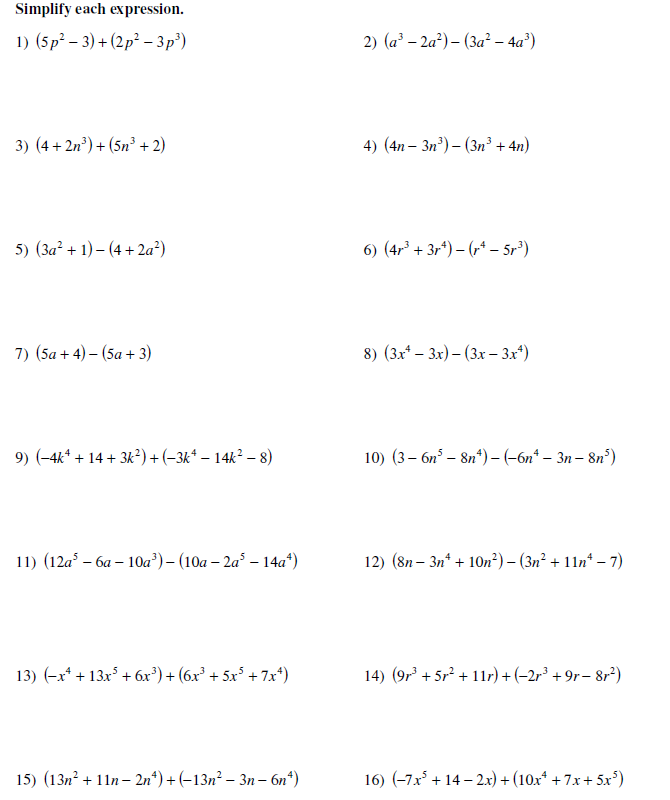 